Publicado en Madrid el 01/10/2020 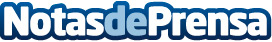 El thriller gótico irrumpe en la escena literaria con "¡Crack, crack! Rompehuesos 1"La autora Pilar Ana Tolosana Artola ha escrito una novela inquietante y enigmática apta para todos los paladares lectoresDatos de contacto:Editorial TregolamServicios editoriales918 675 960Nota de prensa publicada en: https://www.notasdeprensa.es/el-thriller-gotico-irrumpe-en-la-escena Categorias: Literatura Entretenimiento http://www.notasdeprensa.es